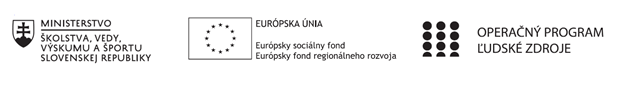 Správa o činnosti pedagogického klubu Príloha:Prezenčná listina zo stretnutia pedagogického klubuPríloha správy o činnosti pedagogického klubu                                                                                             PREZENČNÁ LISTINAMiesto konania stretnutia: SZŠW, Vihorlatská 10, BratislavaDátum konania stretnutia: 6.5.2021Trvanie stretnutia: od 15. 00 hod 	do 18.00 hod.Zoznam účastníkov/členov pedagogického klubu:Meno prizvaných odborníkov/iných účastníkov, ktorí nie sú členmi pedagogického klubu  a podpis/y:Prioritná osVzdelávanieŠpecifický cieľ1.1.1 Zvýšiť inkluzívnosť a rovnaký prístup ku kvalitnému vzdelávaniu a zlepšiť výsledky a kompetencie detí a žiakovPrijímateľSúkromná základná škola waldorfskáNázov projektuKód projektu  ITMS2014+312011R551Názov pedagogického klubu Klub učiteľov Kreatívneho čítania a dramatikyDátum stretnutia  pedagogického klubu6.5.2021Miesto stretnutia  pedagogického klubuSZŠW, Vihorlatská 10, BratislavaMeno koordinátora pedagogického klubuKatarína HoreckáOdkaz na webové sídlo zverejnenej správyhttp://waldorfskaskola.sk/tema/35/inkluzivna-skola-ako-uciaca-sa-organizaciaManažérske zhrnutie:krátka anotácia, kľúčové slová Ako pomocou projektu divadla dosiahnuť zlepšenia čítania s porozumením. Dramatoterapia - uvažovanie nad textom. Návrhy konkrétnych činností na prácu s textom príbehu, podľa jednotlivých ročníkov a ich tém - otázky podporujúce uvažovanie nad textom, uvažovanie nad textom a riadená diskusia, dramatizácia.Hlavné body, témy stretnutia, zhrnutie priebehu stretnutia: 1/ úvodné privítanie, naladenie2/ predstavenie programu, zhrnutie práce z minulého stretnutia3/ hlavná téma: Dramatoterapia - uvažovanie nad textom.4/ štúdium5/ záver--------------------------------------------------------------------------------------------------------Zhrnutie:Stretnutie sme začali aktivitou, ktorej cieľom je nadobudnúť schopnosť aktívneho a pasívneho uvoľnenia a vnímanie vlastného ja. Všetci sme pokojne ležali, oči sme mali zatvorené a predstavovali sme si, ako ležíme na pláži, pri mori, piesok hreje náš chrbát. Potom sme si predstavovali, ako ležíme pri rieke, slnko páli, tráva chladí náš chrbát, či, že ležíme na vode, ktorá nás nadľahčuje, letíme na čarovnom koberci…Po tejto úvodnej aktivite, ktorá nás mala vtiahnuť do sústredenosti na schopnosť byť niekym/niečim iným, sme si zvedomili, o čom je dramatizácia. Hovorili sme si o tom, že je to práca s príbehom, ktorá ak je vykonávaná správne, rozvíja sociálne a morálne kvality žiakov. Porozprávali sme sa o tom, ako jednotlivé ročníky podľa tém pracujú s textami, akým spôsobom pristupujú k textom. Zdrojom čoho je. To sa odvíja aj od veku žiakov a ich už nadobudnutých zručností. V nižších ročníkoch je to hlavne o nasávaní príbehov, približovanie prostrednícvom nich žiakom skúsenosti s čítaním a jeho zdokonaľovaním. V prvom ročníku žiaci príbehy len nasávajú prostredníctvom počúvania, pri čom majú možnosť si aj kresliť, či modelovať voskom Postupne sa pridáva aj dramatizácia, práca s textami aj v cudzích jazykoch a vyvrcholí to divadelným projektom v ôsmom ročníku. Učitelia, ktorí majú skúsenosti s prácou v ôsmom ročníku, hlbšie zazdieľali svoje pozorovania ôsmakov pri práci na divadelnom projekte. Na žiakov to pôsobí doslova čarovne. Mnohí sa otvoria, ukážu “v maske” postavy v divadle svoje skryté kvalitky, ktoré doteraz schovávali v sebe, otvorili sa, niektorí zas ukázali svoje citlivejšie ja, vznikli nové silné putá medzi žiakmi…Iná kolegyňa spomínala jej zážitky z vytvárania prvých čítaniek pre jej žiakov ich rodičmi. Akú silu malo na rodičov, ale hlavne na žiakov tento moment. Mnohí vďaka tomu nadobudli pozitívnejší vzťah k čítaniu, viac sa začali snažiť. Dotkli sme sa aj medzipredmetovej spolupráce, prepojenie príbehovej látky s inými predmetmi. Samozrejmosťou je opora v cudzom jazyku, či ručné práce, či výtvarná výchova, ale vo vyšších ročníkoch napr. aj dejepis. To, ako a s kým konkrétnym sa učiteľ rozhodne príbeh prepájať, záleží aj od cieľa, aký chce učiteľ dosiahnuť, ako dlho sa mu chce venovať…Učitelia sa snažili vytvoriť krátky príbeh pre predmety história, geografia a fyzika na tému Mladý sparťan vo vojenskom tábore. Stretnutie pohltila téma temperamentov a možnosti, ako vhodne príbeh jednotlivým temperamentom podať. Nasledovala diskusia, ako prerozprávať príbeh ktorému tempetamentu. Dospeli sme k hlavnej myšlienke, že dôležité je vypichnúť v texte hlavne časť, ktorá je temperamentu najbližšie. Následne sme v dvojiciach pracovali s textom, v ktorom sme hľadali časti najvhodnejšie pre jednotlivé temperamenty u žiakov. Melancholikom sme prisúdili hlavne scény smutné, dramatické zmeny v príbehoch sme priradili k cholerikom, sangvinikov podľa väčšiny vystihujú najviac opisné scény a situácie a flegmatikov sme prirovnali k častiam príbehu, v ktorých je všetko vyrovnané a nič výrazné sa nedeje. Stretnutie sme opäť ukončili relaxačnou aktivitou, ktorou sme stretnutie aj začali. Tentokrát sme si predstavovali, že sme snehuliak, roztápajúci sa pod jarnými lúčmi, či kvapka vody meniaca sa na obláčik...Závery a odporúčania:Účastníci zdieľali svoje kúsenosti s prácou s textom a jeho dramatizáciou naprieč ročníkmi. Divadelný projekt v ôsmom ročníku - viditeľné zmeny v prejavovaní sa žiakov a zmeny vo vzťahoch medzi žiakmi - má pozitívne vplyvy. Odporúčanie pre kolegov - priblíženie príbehu žiakom podľa ich temperamentu. Cholerik - dramatické zmeny, melancholik - smutné scény, sangvinik - opisné scény, flegmatik - pokojné scény. Priblížili a vyskúšali sme si aj relaxačnú techniku. Vypracoval (meno, priezvisko)Zuzana KundlákováDátum6.5.2021PodpisSchválil (meno, priezvisko)PaedDr. Slávka ŠebováDátum6.5.2021PodpisPrioritná os:VzdelávanieŠpecifický cieľ:1.1.1 Zvýšiť inkluzívnosť a rovnaký prístup ku kvalitnému vzdelávaniu a zlepšiť výsledky a kompetencie detí a žiakovPrijímateľ:Súkromná základná škola waldorfská, Bratislava, Vihorlatská 10, ďalej len SZŠWNázov projektu:Inkluzívna škola ako  učiaca sa organizáciaKód ITMS projektu:312011R551Názov pedagogického klubu:Klub učiteľov Kreatívneho čítania a dramatikyč.Meno a priezviskoPodpisInštitúcia1Renata KubečkováSZŠW2.Zuzana BugárováSZŠW3.Dáša CzéreováSZŠW4.Zuzana BajusováSZŠW5.Ivana BartovičováSZŠW6.Slávka ŠebováSZŠW7.Monika DojčárováSZŠW8.Martin MalgotSZŠW9.Zuzana KyselicováSZŠW10.Katarína HoreckáSZŠWč.Meno a priezviskoPodpisInštitúcia1.2.3.